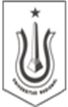 Siaran Pers                                                                             No.09/MPR/SP/VI/2016Untuk Diberitakan SegeraUNAS Fasilitasi KAGAMA Gelar UTUL UGMJakarta [UNAS] – Universitas Nasional bekerjasama dengan Keluarga Alumni Universitas Gadjah Mada (KAGAMA) menggelar Ujian Tulis Universitas Gadjah Mada (UTUL UGM) di Kampus UNAS Pejaten, Minggu (5/6). KAGAMA merupakan panitia lokal yang ditunjuk UGM untuk melaksanakan ujian masuk jalur mandiri tersebut untuk wilayah Jakarta dan sekitarnya. Humas Universitas Nasional, Dian Metha Ariyanti mengatakan, Universitas Nasional menyiapkan seluruh sarana dan prasarana untuk membantu UGM. “Seluruh kelas kami gunakan untuk ujian, termasuk aula dan juga beberapa laboratorium yang dimiliki. Personil pun diturunkan untuk membantu kelancaran kegiatan tersebut. Kami menyambut baik kepercayaan KAGAMA untuk melangsungkan ujian tulis  UGM di tempat kami. Alhamdulillah, kegiatan berlangsung tertib dan lancar,” ungkap Metha.Menurut salah satu pengurus KAGAMA, Dwi Sapto Yuliharto, tahun ini UGM mengadakan ujian mandiri di 4 kota secara bersamaan, yaitu di Yogyakarta, Jakarta, Pekanbaru dan Balikpapan. Total pesertanya, lanjut dia, sebesar 32 ribu orang.“Sebanyak 2602 orang mengikuti UTUL UGM di Universitas Nasional. Peserta terdiri dari kelas Saintek, Soshum dan Campuran. Prosentase terbesar adalah di kelas saintek,” ungkap Sapto. UTUL UGM, lanjutnya, merupakan bagian dari Ujian jalur Mandiri yang diadakan oleh UGM. Selain jalur mandiri, UGM juga membuka jalur undangan dan SBMPTN.Sejak pukul 05.00 WIB, peserta dan para pengantar sudah berdatangan ke Universitas Nasional. Bahkan, banyak peserta datang dari luar kota. Antara lain Bandung, Sukabumi, Lampung, hingga Balikpapan. Ujian dimulai pukul 07.00 WIB dan berakhir pada pukul 13.30. WIB. Peserta soshum dan campuran mendapat jeda istirahat selama 45 menit kemudian melanjutkan ujian hingga pukul 15.30 WIB, sedangkan peserta kelas Saintek, dapat langsung meninggalkan tempat ujian. Ujian berjalan lancar dan tanpa kendala yang berarti. --selesai--Tentang Universitas NasionalDapat dilihat di www.unas.ac.idUntuk keterangan lebih lanjut, silahkan menghubungi:Dian MethaAriyantiManajer UPT Marketing & PRUniversitasNasionalTlp. 021-7806700Fx. 021-7802718Email: pr@civitas.unas.ac.id